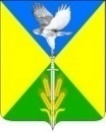 АДМИНИСТРАЦИЯ ВОЛЬНЕНСКОГО СЕЛЬСКОГО ПОСЕЛЕНИЯ УСПЕНСКОГО РАЙОНАПРОЕКТПОСТАНОВЛЕНИЕ  от ___________                          				        		     № ______с. ВольноеОб утверждении прогноза социально-экономического развития Вольненского сельского поселения Успенского района на 2023 год	В соответствии с Федеральным законом от 06 октября 2003 года                  № 131-ФЗ «Об общих принципах организации местного самоуправления в Российской Федерации», постановлением администрации Вольненского сельского поселения Успенского района от 23.08.2022г. №106 «О порядке разработки и корректировки, осуществления мониторинга и контроля реализации прогноза социально-экономического развития Вольненского сельского поселения Успенского района»,  Уставом Вольненского сельского поселения  Успенского района, п о с т а н о в л я ю:	1. Утвердить прогноз социально-экономического развития Вольненского сельского поселения Успенского района на 2023 год согласно приложению к настоящему постановлению.	2. Обнародовать настоящее постановление в соответствии с Уставом Вольненского сельского поселения Успенского района.          3. Контроль за исполнением настоящего постановления оставляю за собой.	4. Настоящее постановление вступает в силу на следующий день со дня его официального обнародования, но не ранее 01.01.2023г.Глава Вольненского сельского поселения Успенского района					                   Д.А. КочураПриложение к постановлению администрации Приложение к постановлению администрации Приложение к постановлению администрации Приложение к постановлению администрации Приложение к постановлению администрации Приложение к постановлению администрации Вольненского сельского поселения Вольненского сельского поселения Вольненского сельского поселения Вольненского сельского поселения Вольненского сельского поселения Вольненского сельского поселения Успенского района Успенского района Успенского района Успенского района Успенского района Успенского района Прогноз социально-экономического развития                                                                                                                                                                                               Вольненского сельского поселения Успенского района на 2023 год Прогноз социально-экономического развития                                                                                                                                                                                               Вольненского сельского поселения Успенского района на 2023 год Прогноз социально-экономического развития                                                                                                                                                                                               Вольненского сельского поселения Успенского района на 2023 год Прогноз социально-экономического развития                                                                                                                                                                                               Вольненского сельского поселения Успенского района на 2023 год Прогноз социально-экономического развития                                                                                                                                                                                               Вольненского сельского поселения Успенского района на 2023 год Прогноз социально-экономического развития                                                                                                                                                                                               Вольненского сельского поселения Успенского района на 2023 год Прогноз социально-экономического развития                                                                                                                                                                                               Вольненского сельского поселения Успенского района на 2023 год Прогноз социально-экономического развития                                                                                                                                                                                               Вольненского сельского поселения Успенского района на 2023 год Глава Вольненского                                                             сельского поселения                                                              Успенского района Глава Вольненского                                                             сельского поселения                                                              Успенского района ______________________________________Д.А. КочураД.А. КочураД.А. КочураД.А. Кочура